Coin ObservationNow that you have located your artifact, you’ll want to make some observations about your coin. Directions:
Please draw the design of your coin in the circles below. Your coin may look different after you have had a chance to work with it but for now, include all that you can see in your drawings.Obverse (Heads)Reverse (Tails)  Coins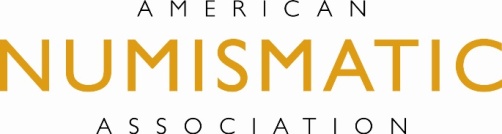 in the Classroom